International Situations Project TranslationInterdependent Happiness ScaleScoring: participants rate each of the 9 items on a Likert-type scale ranging from 1 (not at all applicable) to 7 (very much applicable).  Translation provided by:Gyuseog Han, Chonnam National University, GwangjuEunkook M. Suh, Yonsei University, SeoulHitokoto, H., & Uchida, Y. (2015). Interdependent happiness: Theoretical importance and measurement validity. Journal of Happiness Studies, 16, 211-239.The International Situations Project is supported by the National Science Foundation under Grant No. BCS-1528131. Any opinions, findings, and conclusions or recommendations expressed in this material are those of the individual researchers and do not necessarily reflect the views of the National Science Foundation.International Situations ProjectUniversity of California, RiversideDavid Funder, Principal InvestigatorResearchers:  Gwendolyn Gardiner, Erica Baranski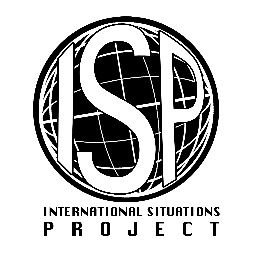 English versionTranslation (Korean)I believe that I and those around me are happy나는 나와 내 주변 사람들이 행복하다고 믿는다.I feel that I am being positively evaluated by others around me 주변 사람들이 나를 긍정적으로 평가하고 있다고 느낀다.I make significant others happy 나는 내 연인 혹은 배우자를 행복하게 만들어준다.Although it is quite average, I live a stable life나는 꽤 평균적이지만 안정적인 삶을 산다.I do not have any major concerns or anxieties큰 걱정이나 불안감이 없다.I can do what I want without causing problems for other people다른 사람들에게 폐를 안 끼치면서도 내가 하고 싶은 것을 할 수 있다.I believe that my life is just as happy as that of others around me내 삶이 내 주변 사람들의 삶만큼 행복하다고 믿는다.I believe that I have achieved the same standard of living as those around me내가 주변 사람들과 같은 생활수준을 성취했다고 믿는다.I generally believe that things are going as well for me as they are for others around me나는 전반적으로 내 상황이 주변 사람들만큼 잘 풀리고 있다고 믿는다.